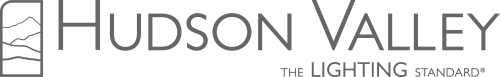 HUDSON VALLEY LIGHTING, MITZI, TROY LIGHTING & CORBETT LIGHTING OPEN SHOWROOM AT THIS SPRING’S HIGH POINT MARKETFOR IMMEDIATE RELEASEMEDIA CONTACT: LaRue PR jessy@laruepr.com 917.608.7832High Point, NC – February 20, 2018 - Hudson Valley Lighting, Mitzi, Troy Lighting, and Corbett Lighting have arrived in a stunning 11,771 sq. ft. showroom opening its doors for the first time at Spring High Point Market. Located inside the historic Market Square Building, the space will be devoted to showcasing a broad array of their world-class lighting fixtures.“High Point’s positive energy is legendary, and we’re beyond thrilled to finally be a part of it. Tomorrow’s interiors are already taking shape here, today. We look forward to interacting face-to-face with many talented designers, who can best appreciate both the historic references and ahead-of-trend elements of our work,” says David Littman, Founder and CEO.Covering a vast range of styles and categories, these brands are united by their commitment to quality, thoughtful design, and obsessive attention to detail. Hudson Valley Lighting reimagines classics while setting the pace for the industry; Mitzi, the newest addition, makes high design attainable with bold color choices and a sense of playfulness that is right on trend. Established in 1963, Troy’s known for their “sophisticated casual” aesthetic and modern industrial sensibility; unique materials and thoughtful design details continue to define their latest offering. Corbett’s glamorous lighting fixtures make a statement and are best experienced in person to get a sense of their size, artfulness, and presence. For those who believe lighting makes the room, this showroom is a must-stop.In addition to new collections from each brand, at this High Point Market Hudson Valley Lighting announces the debut of a vibrant and original collection with renowned interior designer Corey Damen Jenkins. With over 18 styles in multiple finishes, the first offering will include chandeliers, pendants, sconces, and more. Recently honored with Traditional Home’s “New Trad Rising Star of Design” award, Jenkins is known for taking cues from the fashion world.  Mixing unexpected colors and layered patterns with luxe materials and furnishings, he creates architecturally inspired spaces that showcase his signature dynamic design sensibility.High Point Market Events:Friday, April 13th at 4PM—Champagne & Chandeliers: A Toast to our New ShowroomSaturday, April 14th at 5PM: CDJ X HVL: Hudson Valley Lighting and Traditional Home Celebrate the Launch of the Corey Damen Jenkins Collection Sunday, April 15th at 10AM—Decorative Lighting: Making Choices with Confidence Please join interior designer and tastemaker Corey Damen Jenkins as he shares tips on how to make impactful decisions with decorative lighting fixtures. He will also discuss new trends and how designers can overcome challenges in light-challenged spaces.Sunday, April 15th at 11AM—The Brunch at M90Hudson Valley Lighting, Mitzi, Troy Lighting, Corbett Lighting - Suites at Market Square, M90